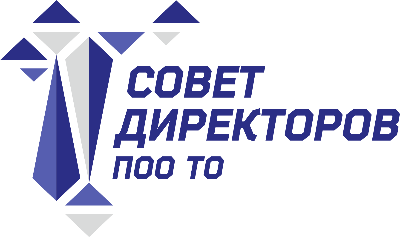                                        Заседание Совета директоров ПОО ТОДата и время проведения: 17 июня 2022 года, с 12.00 ч. до 13.30 ч.Место проведения: г. Тюмень, ул. Пермякова, д. 3, (ГАПОУ ТО «Тюменский техникум индустрии питания, коммерции и сервиса).РЕШЕНИЕзаседания Совета директоровпрофессиональных образовательных организаций Тюменской областиПереченьСрокиДиректорам профессиональных образовательных организаций Тюменской областиДиректорам профессиональных образовательных организаций Тюменской областиПринять к сведению информацию об опыте проведения демонстрационного экзамена по стандартам WorldSkills ГАПОУ ТО «Тюменский колледж транспортных технологий и сервиса».постоянноПринять к сведению информацию о реализации проекта «Бесшовное образование» ГАПОУ ТО «Тобольский многопрофильный техникум», продолжить выстраивание системы непрерывного профессионального образования с учетом потребностей экономики региона.постоянноПринять к сведению информацию о порядке отчисления обучающихся в учреждениях среднего профессионального образования, устранить представленные замечания. 01.07.2022 Переизбрать председателя Совета Директоров профессиональных образовательных организаций Тюменской области до 01.09.2022 г.01.09.2022